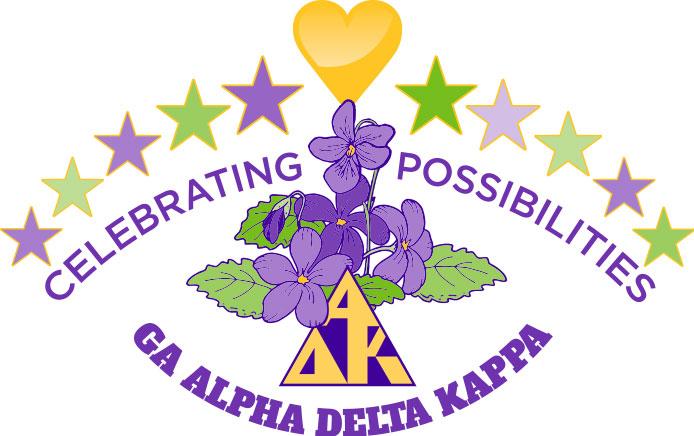 Officer ResponsibilitiesCollected GA 104 and 105sAnalyzed data from H-114Zoomed with Membership Team – helped draft SMART goalsCollected membership materials from D BoswellParticipated in ongoing Telecommunication Team Zooms with Boswell, Hudson & RogersParticipated in Newsletter training ZoomParticipated in June Exec Board meeting via ZoomParticipated in July Leadership Retreat via ZoomDownloaded files from International and shared with Boswell, Hudson & RogersUpdated changed email addresses in spreadsheetsSent emails to all CPs requesting a change from school to personal email addressesCorresponded with individuals and chapters regarding transfer requests and interest in joining requestsHelped review Policies and ProceduresCreated YouTube training video for Membership ChairsParticipated in a series of four Zooms with International and the NWR on the creation of Collegiate Clubs (solicited participation form sisters working at the post secondary level)Communicated bi-weekly during August with CPs, MCs and periodically with District Chairs Participated in District Zoom trainings for MCs with Golden Isles, Heart of Georgia and AlbanyParticipated with Gulf Region SMCs and Debby Stubing via zooms and emails regarding membership information, forms, reports and ideasPrepared the CNA report for distributionCrafted a monthly article for the state newsletterCrafted a Membership Newsletter to be distributed periodicallyCrafted documents to address the needs identified on the CNAs to include attendance, recruitment, reinstatement, retention, new chapter development, leadership and programsWorked with two chapters regarding struggles and options that include revitalization, merging or disbanding via multiple phone calls, emails and zoomsZoomed with the Membership Team on CNA results, CCs, and struggling chaptersAssisted local Fidelis chapter in hosting a zoom for their September meetingOctober 2020-April 2021Successfully assisted Alpha Chi and Alpha Xi in merging with Beta Theta and Alpha Nu, respectivelyContinued monthly Gulf Region membership Zooms and crafted responses for a yet-to-be published Membership Consultant’s Toolbox--items 2 & 4 (methods for determining if assistance is needed and steps/examples to engage in active listening).Participated with Jamaica sisters in their meeting and fundraiserParticipated in regular communication team meetings/zooms and more recent Fun Day meetings/zoomsParticipated in spring District meetings and shared membership updatesContinued newsletter articlesProvided Zoom trainings and distributed e-packets for New Member & Reinstatement International dues registration/paymentTracked those trained via spreadsheetLogged calls with MCs and CPs regarding new member registration and other Apprised CMCs about change in CNA due dateHelped chapters and/or individuals problem-solveShared updates with the Membership team via email or zoomHosted Fidelis Alpha zoomApril 2021—September 2021Wrote newsletter articlesParticipated in monthly Gulf Zoom meetings and hosted the July meeting for MinieApprised CMCs about the CNA reports due in May-June 2021Tabulated all CNA results Crafted CNA summary charts and distributed to State Exec Bd and District DirectorsHelped chapters and/or individuals with issuesHeld zooms or phone conferences with Chapter Presidents, as neededDeveloped an Excel Training Document for the CNA for International and shared with Betty Jo EversSubmitted information to Gulf & International as requestedSent emails regarding recruitment, reinstatement & retention to CPs and MCsSent information regarding Collegiate Clubs to interested chaptersSent cards, emails and other messages to those in needSeptember 2021—April 2022Wrote newsletter articlesParticipated in and hosted monthly Gulf Region Zoom meetings Assisted chapters in answering questions and resolving issuesZoomed with chapters having membership issuesCrafted and launched a Georgia Membership Campaign Provided a program for Alpha Gamma on Membership and Collegiate ClubsAttended a number of District Meetings in person, via zoom or sent a report to be sharedProvided information to the Membership Team as neededParticipated in the District Chair Zoom meetingSent email to CPs and MCs regarding membership Completed membership information for the Cornucopia AwardsCollected data and tabulated results for Membership CampaignPrepared for First Timers session for State ConventionConferences and ConventionsParticipated in the All Regions Virtual Conference and break-out sessions on August 28, 29 & 30, 2020Participated in Georgia Alpha Delta Kappa’s One Day Celebration, September 2020Participated in Georgia Alpha Delta Kappa’s Fun Day, April 2021Participated in the International Convention, July 2021Other ActivitiesAttended Executive Board meeting in Atlanta, June 2021Closing Statement/GoalMy goal is to help Georgia Alpha Delta Kappa fulfill the membership goals for the 2020-22 biennium; assist chapters in answering questions and handling all of their membership duties and responsibilities; craft and submit reports on time; participate in local, district, state, regional and international events; and build a stronger and more vibrant membership.